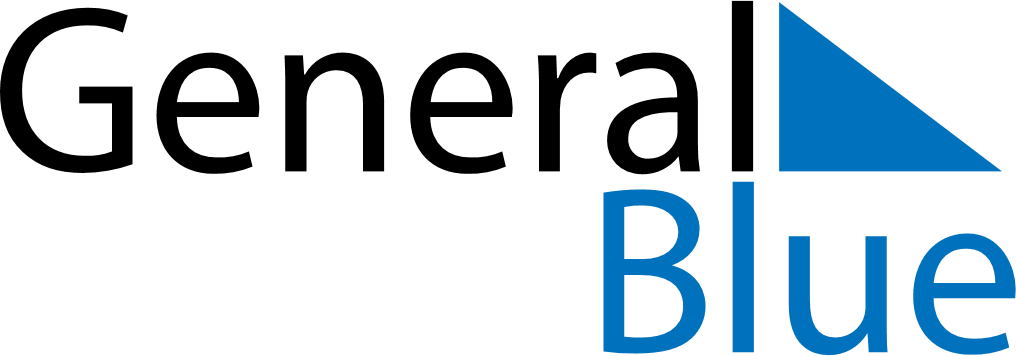 November 2023November 2023November 2023BelarusBelarusMONTUEWEDTHUFRISATSUN123456789101112October Revolution Day131415161718192021222324252627282930